St. Andrews United Church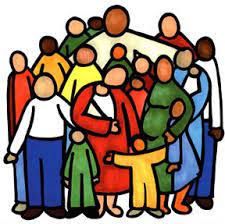 60 West Avenue, St. Thomas 519- 631-4558   e-mail: standrewsucgra@rogers.comWebsite: www.standrewsunitedchurch.comMinisters: The people of St. Andrew’sPastor: Rev. Cheryl BoltonMinistry of Music: Brian and Lynn Sloan/ Merna Edison/Thomas BeeFebruary 18th 2024PreludeWelcomeAnnouncementsAcknowledging the Traditional TerritoryCandle Lighting  Call to Worship One: Friends, for the sake of love, we are here
All: Gathering as the body of Christ
One: Reflecting on our call to be the church
All: Deciding how best to embody Christ in the world
One: Striving for justice, compassion,
All: humility, and peace
One: Letting the unity of our oneness in Jesus draw us togetherOpening Hymn - We Are One - 402 VUPrayer of Approach (unison)Generous God, giver of every good and perfect gift, we lift our voices today to express our thanks and praise. For family and friends, for our homes and this church community, and for your abiding and life-giving presence, we say thank you. For your love, which knows no bounds, and for empowering us to share your love with others, we sing your praise. Make us deeply aware of your presence today on this Annual Meeting Sunday―as we gather together to worship, in Jesus’ name. Amen.Scripture - Deuteronomy 6:4‒9, 1 Corinthians 12:12‒31Sermon: For the Sake of LoveHymn - One Bread, One Body - 467 VUOffering InvitationOffertory Hymn - For the Gift of Creation - 538 VUFor the gift of creation, the gift of your love, and the gift of the Spirit by which we live, we thank you and give you the fruit of our Hands. May your grace be proclaimed by the gifts that we give.Offertory Prayer (Break for Meeting)Prayer of Thanksgiving and Lord’s Prayer (After Meeting)We are God's work of art—each one of us a precious gem,a marvelous melody,a potter's delight.We are God's handiwork–woven together in love,shaped with infinite compassion,painted with incredible beauty.We are the church of Jesus Christ—diverse in human qualities,but united in our call to love Godwith all our heart, mind, soul, and strength,and to love our neighbor as ourselves.We are the Body of Christ—living in his truth, sharing his peace,carrying his hope, embodying his love,throughout the world he loved so much.We are here to be reminded once more who we are,whose we are and what our lives are about.We are here to be uplifted, renewed and empoweredto live out the miracle of who we are,by the power of God working in and among us.We open ourselves to God, who makes all things new.These things and so much more we pray in Jesus name who taught us to pray together saying…Our FatherClosing Hymn “We Have This Ministry” (VU 510)
Commissioning and BenedictionOne: Let us go from here seeking justice, loving kindness, and living humbly with God
All: Let us go and be the church for the sake of love. 
One: And now may God our Creator, Jesus our Redeemer, and the Holy Spirit our Sustainer be and abide with all of us this day, this year, and forevermore. Amen.AnnouncementsUpcomingFeb.19-Family DayFeb.21- Prayer Shawl 10:30amFeb.22-Euchre 1:30pmDuring the season of Lent we will collect food for the food bank & personal hygiene items for the Inn. Please place items in the baskets in front of the sanctuary.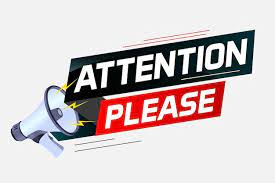 